２０２３年３月１７日（金）　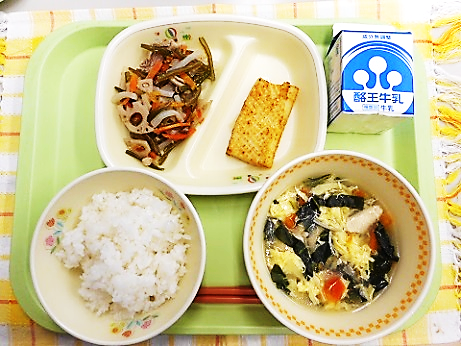 ※分量は、中学生１人分の量です。主食ごはん　主菜いかのカレーしょうゆ焼き副菜海のきんぴら汁物ほうれん草のふわふわシャモ卵スープ牛乳材料分量（g）下処理・切り方豚もも肉スライス１２料理酒につけておく料理酒１．２米油０．６にんじん８薄い短冊切りにするつきこんにゃく１８ボイルするれんこん１２薄いいちょう切りにする冷凍海藻細切り茎わかめ１６和風だしの素０．２４三温糖０．６うすくちしょうゆ２．６ごま油０．２４白いりごま０．６一味唐辛子０．０１